 Koláž je výtvarná technika, při níž se na zvolený podklad lepí jiný materiál, většinou vystřižený nebo vytržený, v záměrně neobvyklých souvislostech, s novým významem.Podkladem i nalepovaným materiálem bývá nejčastěji papír – tiskoviny, také fotografie, textil nebo předměty. Ukázka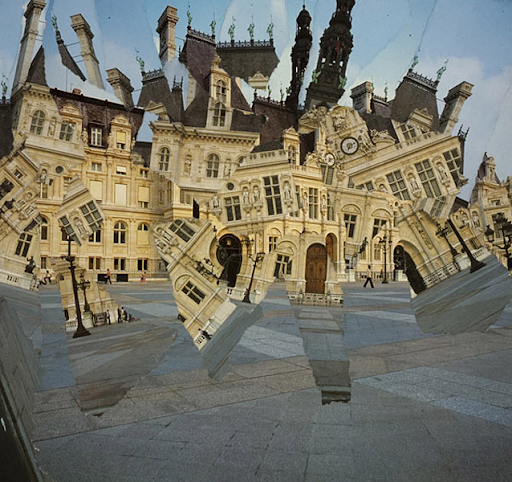 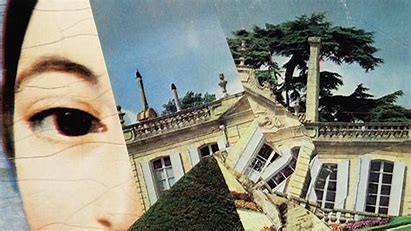 